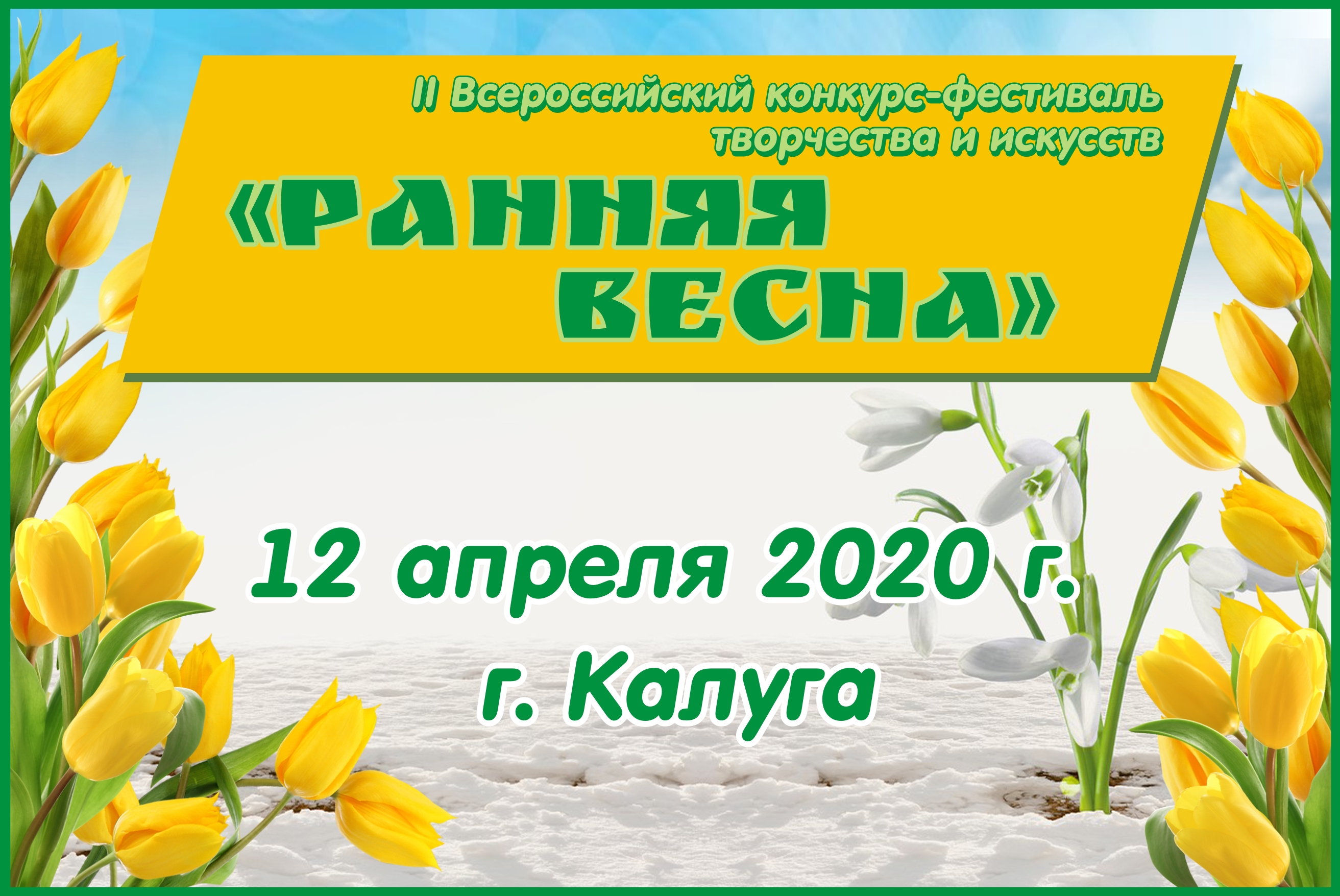 ПОЛОЖЕНИЕII Всероссийского конкурса-фестиваля творчества и искусств«РАННЯЯ ВЕСНА»12 АПРЕЛЯ .Организаторы: - Творческое агентство «Ступени»- Центр культуры и творчества «Вдохновение»Место проведения: Культурно-развлекательный центр КЗТА «ОРИОН»Адрес: г. Калуга, ул. Салтыкова-Щедрина, 141Победители конкурса приглашаются на финальный Всероссийский конкурс-фестиваль творчества и искусств «Моя Россия», который будет проходить в мае 2020г.Настоящее положение определяет организационные основы, порядок проведения и систему оценки результатов Всероссийского конкурса-фестиваля творчества и искусств «Новое поколение» (далее – Конкурс-фестиваль).ОСНОВНЫЕ ЦЕЛИ И ЗАДАЧИ КОНКУРСА - ФЕСТИВАЛЯ- 	поддержка талантливых коллективов и исполнителей, создание дополнительных предпосылок для профессионального роста и развития отдельных творческих личностей и культуры страны в целом; - 	серьёзное продвижение в мире профессионального искусства, развитие системы образования в сфере культуры;- 	обширная демонстрация достижений  регионов РФ в развитии культуры;- 	воспитание и поддержание чувства патриотизма и любви к малой и большой Родине; - 	сохранение культурной самобытности народов;-содействие формированию и развитию у начинающих исполнителей   художественно-эстетического вкуса, расширение кругозора в вокальном и хореографическом направлении;-создание условий для наработки опыта выступлений на сцене;-обеспечение возможности у каждого ребенка получить объективную профессиональную оценку и совет специалистов – авторитетных музыкантов, режиссеров, танцоров, артистов, педагогов и т.д.ПОРЯДОК ПРОВЕДЕНИЯ КОНКУСА-ФЕСТИВАЛЯПодача заявок. Для участия в Конкурсе-фестивале необходимо заполнить заявку установленного образца и выслать ее по электронному адресу: artstupeni@mail.ru Прием заявок до 03 АПРЕЛЯ . Вместе с заявкой необходимо прислать список всех участников, а также ОБЩУЮ фотографию ВСЕГО коллектива в хорошем качестве. ►ВАЖНО! В теме электронного письма строго указывать название города (поселка) и коллектива, проверять почту и оперативно отвечать на все вопросы оргкомитета.УЧАСТНИКИ КОНКУРСА - ФЕСТИВАЛЯВ конкурсе принимают участие как коллективы, так и отдельные исполнители, работающие в концертных организациях, театрах, на радио, телевидении, в кино, студенты музыкальных и театральных вузов, учащиеся начальных, средних и средне-специальных учебных заведений искусства и культуры, а также участники художественной самодеятельности в следующих номинациях: вокал, хоровое пение, инструментальная музыка, хореография, театр моды, оригинальный и театральный жанр, художественное слово, конферанс и изобразительное искусство.Участие детей в Фестивале автоматически дает согласие на использование фото- и видеоматериалов с ними на интернет ресурсах в СМИ.Просмотр выступлений проходит в открытом режиме вход для зрителей бесплатный.КОНКУРСНЫЕ НОМИНАЦИИ И ВОЗРАСТНЫЕ КАТЕГОРИИ1. ВОКАЛ • 	эстрадный,• 	джаз,• 	академический,• 	народный (в том числе фольклор и этнография),• 	стилизованный народный,• 	театр песни.Количественный состав участников:•	Соло,• Дуэт,• Трио,•	Ансамбль.Возрастные категории:• 	3-5 лет,• 	6-9 лет,• 	10-12 лет, • 	13-15 лет,• 	16-19 лет,• 	20-26 лет,• 	27-30 лет,• 	30 лет и старше, • 	Мастер и ученик (оценивается преподаватель и ученик),• 	Смешанная группа,• 	Профессионал (в этой номинации выступают участники, имеющие среднее или высшее профессиональное образование).Возрастная категория в ансамбле определяется по возрасту большинства участников. К смешанной группе относятся коллективы, в которых представлено 3 и более возрастных категории.Критерии оценки (при выборе критериев учитывается специфика вида вокала):• уровень владения техникой вокала (степень фальши в голосе, чистота исполнения всего произведения, чистота интонации, диапазон голоса, специфические для данного жанра техники);• подбор и воплощение художественного образа в исполняемом произведении (артистизм, эстетика костюмов и реквизита);• соответствие репертуара исполнительским возможностям и возрасту исполнителя;• исполнительская культура (поведение на сцене, работа с микрофоном);• слаженность, спетость (для дуэтов и ансамблей);• общее художественное впечатление.Требования:- 	Ансамбли исполняют 1-2 разнохарактерных произведения в одной номинации в одной возрастной категории, на усмотрение руководителя, общей продолжительностью не более 8 минут. Солисты - одно не более 4 минут.- 	Рекомендуется, как минимум, одно из произведений исполнять на русском языке. Это не распространяется на номинацию джаз.- 	Фольклор – одно обрядовое действо или сцена общей продолжительностью до 10 минут.- 	ВНИМАНИЕ! Превышение установленного времени возможно только по согласованию с оргкомитетом. При превышении указанного участниками времени организаторы имеют право остановить выступление. Значительное превышение установленного хронометража может повлиять на оценку комиссии жюри.- 	Допустимыми носителями фонограмм являются флэш-карты. Фонограммы должны быть с высоким качеством звука. Необходимо иметь с собой фонограммы сразу на двух носителях;- 	Для флэш-карты: на карте памяти должны быть ТОЛЬКО конкурсные произведения, без какой-либо лишней информации. Произведения должны быть подписаны таким образом: «1 Иванов Иван – Гномик», «2 Иванов Иван – Ладошка»- 	При оценке конкурсных выступлений световое сопровождение (различные специальные световые эффекты) во внимание не принимается;- 	Вокальным коллективам нужно обязательно сообщить о необходимом количестве микрофонов в примечаниях к заявке;- 	Если для исполнения вокала эстрадного, народного нужен инструмент или оно сопровождается оркестром, то необходимо сообщить об этом в примечании к заявке;- 	Запрещается выступление вокалистов под фонограмму, в которой прописан голос;- 	Запрещается использование фонограмм, где в бэк-вокальных партиях дублируется основная партия солиста;Награждение:- 	Итоги конкурса и награждение проводятся по всем номинациям раздельно с учетом возрастных категорий и предусматривают присуждения звания обладателя Гран-при, лауреатов трех призовых мест (I, II, III степень), дипломантов I, II, III степени, диплома участника;- 	При возникновении ситуации, когда нет достойных претендентов на Гран-при и призовые места, они не присуждаются.Финансовые условия участия: смотрите ниже.2. ХОРОВОЕ ПЕНИЕ• 	академическое,• 	народное,• 	эстрадное направление.Возрастные категории:• 	Младший хор (5-12 лет),• 	Средний хор (13-16 лет),• 	Старший хор (от 17 лет).Критерии оценки:• 	музыкальность, художественная трактовка музыкального произведения;• 	чистота интонации и качество звучания;• 	сложность репертуара;• 	соответствие репертуара исполнительским возможностям и возрастной категории исполнителя;• 	общее художественное впечатлениеТребования:- 	Ансамбли исполняют 1-2 концертных номера в одной номинации в одной возрастной категории, на усмотрение руководителя, одно из которых желательно  a capella, общей продолжительностью не более 8 минут. Солисты - одно не более 4 минут.- 	ВНИМАНИЕ! Превышение установленного времени возможно только по согласованию с оргкомитетом. При превышении указанного участниками времени организаторы имеют право остановить выступление. Значительное превышение установленного хронометража может повлиять на оценку комиссии жюри.Награждение:- 	Итоги конкурса и награждение проводятся по всем номинациям раздельно с учетом возрастных категорий и предусматривают присуждения звания обладателя Гран-при, лауреатов трех призовых мест (I, II, III степень), дипломантов I, II, III степени, диплома участника.- 	При возникновении ситуации, когда нет достойных претендентов на Гран-при и призовые места, они не присуждаются.Финансовые условия участия: смотрите ниже.3. ИНСТРУМЕНТАЛЬНЫЙ ЖАНР(разделяется по музыкальным инструментам; не принимаются к участию ВИА из-за невозможности предоставить смешанный состав жюри; также не принимаются к участию электронные инструменты (в том числе синтезаторы), требующие специальной настройки после подключения, а также ударные инструменты. В номинации «гитара» программа должна исполняться на классическом инструменте, акустические к участию не принимаются)Количественный состав участников:•	Соло,• Дуэт,• Трио,•	Ансамбль,• 	Оркестр.Возрастные категории:• 	3-5 лет,• 	6-9 лет,• 	10-12 лет, • 	13-15 лет,• 	16-19 лет,• 	20-26 лет,• 	27-30 лет,• 	30 лет и старше, • 	Мастер и ученик (оценивается преподаватель и ученик),• 	Смешанная группа Критерии оценки (при выборе критериев учитывается специфика инструмента):• 	уровень владения музыкальным инструментом (качество звукоизвлечения, музыкальный строй, чистота интонации);• 	уровень владения техникой исполнения (качество постановки игрового аппарата, ритмичность, штрихи, приёмы игры, аппликатура);• 	музыкальность (выразительность исполнения музыкального произведения, артикуляция, стиль, нюансировка, фразировка);• 	эмоциональность исполнения музыкального произведения (агогика, трактовка, характерные особенности исполняемого произведения);• 	артистичность, эстетичность (эстетика внешнего вида, артистизм);• 	сыгранность (для ансамблей);• 	общее художественное впечатлениеТребования:- 	Использование партитуры допускается для ансамблей свыше 5 человек и оркестров.- 	Ансамбли и оркестры исполняют 1-2 разнохарактерных произведения в одной номинации в одной возрастной категории, на усмотрение руководителя, общей продолжительностью не более 8 минут. Солисты - одно не более 4 минут.- 	ВНИМАНИЕ! Превышение установленного времени возможно только по согласованию с оргкомитетом. При превышении указанного участниками времени организаторы имеют право остановить выступление. Значительное превышение установленного хронометража может повлиять на оценку комиссии жюри.- 	МУЗЫКАЛЬНЫЕ ИНСТРУМЕНТЫ, ПЮПИТРЫ И ПОДСТАВКИ ОРГАНИЗАТОРАМИ КОНКУРСА НЕ ПРЕДОСТАВЛЯЮТСЯ.Награждение:- 	Итоги конкурса и награждение проводятся по музыкальным инструментам раздельно с учетом возрастных категорий и предусматривают присуждения звания обладателя Гран-при, лауреатов трех призовых мест (I, II, III степень), дипломантов I, II, III степени, диплома участника.- 	При возникновении ситуации, когда нет достойных претендентов на Гран-при и призовые места - они не присуждаются.Финансовые условия участия: смотрите ниже.4. ХОРЕОГРАФИЯ • 	Детский танец  – для возрастной категории до 9 лет;• 	Классический танец;• 	Народный танец – этнический, народный, характерный. Танцы разных национальностей, с выдержкой стиля, техники и музыки;• 	Стилизованный танец – исполнение народных танцев в современных обработках;• 	Спортивно-эстрадный танец – сочетание хореографии, акробатики, гимнастики;• 	Эстрадный танец – традиционные эстрадные характерные танцы, диско, смешанный стиль;• 	Джаз - COOL-джаз, HOT-джаз, WEAST-COAST или Стрит-джаз, Этно, Афро-джаз, Бродвей -джаз, Классический джаз, Блюз, Лирический джаз, Флэш-джаз, Soul-джаз, Свинг и т.п.• 	Современный танец – контемпорари, модерн, неофолк с выдержкой стиля и техники, неоклассика;• 	Деми-классика – современное видение, исполнение классического танца;• 	Сценический бальный танец;• 	Танцевальное шоу – в этой номинации допустимо использовать вокал (он не оценивается как отдельная номинации), цирковые трюки и т.д.Также вы можете предложить свою номинациюКоличественный состав участников:•	Соло,• Дуэт,• Трио,•	Ансамбль.Возрастные категории:• 	3-5 лет,• 	6-9 лет,• 	10-12 лет, • 	13-15 лет,• 	16-19 лет,• 	20-26 лет,• 	27-30 лет,• 	30 лет и старше, • 	Мастер и ученик (оценивается преподаватель и ученик),• 	Смешанная группаКритерии оценки:• 	уровень владения техникой (чистота исполнения технических приемов, ритмический рисунок);• 	подбор и воплощение художественного образа в исполняемом произведении (артистизм, синхронность, эстетика костюмов и реквизита);• 	качество музыкального сопровождения (соответствие музыкальной темы возрасту исполнителей, соответствие постановки и музыки, интеллектуально-духовный уровень текста музыкального сопровождения);• 	качество постановки (композиционное построение номера, владение сценическим пространством, рисунок).• 	Для номинации «Танцевальное шоу» основным критерием является зрелищность или сила воздействия на публику, оригинальность и креативность концепции, истории, идеи или темы. Изобретательные и интересные визуальные эффекты. Одобряется использование акробатических элементов, поддержек, эффектных прыжков и других интересных эффектов.Требования: -	Ансамбли исполняют 1-2 танца в одной номинации в одной возрастной категории, на усмотрение руководителя, общей продолжительностью не более 8 минут. Солисты - один танец не более 4 минут.- 	Театр танца – один фрагмент до 8 минут.- 	Фольклор – одно обрядовое действо или сцена общей продолжительностью до 8 минут.- 	Рекомендуется обратить внимание на содержание музыкального сопровождения – оно должно соответствовать возрасту танцующих, иметь адекватную нравственную окраску.- 	ВНИМАНИЕ! Превышение установленного времени возможно только по согласованию с оргкомитетом. При превышении указанного участниками времени организаторы имеют право остановить выступление. Значительное превышение установленного хронометража может повлиять на оценку комиссии жюри.Награждение:- 	Итоги конкурса и награждение проводятся по всем номинациям раздельно с учетом возрастных категорий и предусматривают присуждения звания обладателя Гран-при, лауреатов трех призовых мест (I, II, III степень), дипломантов I, II, III степени, диплома участника.- 	При возникновении ситуации, когда нет достойных претендентов на Гран-при и призовые места - они не присуждаются.- 	Также по решению жюри могут быть вручены специальные дипломы:За лучшую балетмейстерскую работу;За лучшую постановку;За лучший костюм и др.Финансовые условия участия: смотрите ниже.5. ТЕАТР МОДЫ • 	прет-а-порте, • 	вечерняя одежда, • 	детская одежда, • 	сценический костюм, • 	исторический костюм, • 	современная молодежная одежда.Коллективы представляют конкурсную программу (две коллекции) в виде шоу, состоящее из одной или нескольких тем.На возрастные группы не разделяется.Критерии оценки:• 	дизайн костюма;• 	выдержанность в стиле (костюм, прическа, хореография, музыкальное сопровождение);• 	оригинальность авторского решения, целостность коллекции;• 	единство замысла, силуэтных форм и цветового решения;• 	артистичность исполнения;• 	сложность художественного решения. Требования:- 	Обязательным для участия является 1 коллекция, вторая допускается по желанию участников; - 	Продолжительность одной коллекции не должна превышать 5 минут. - 	Если коллекции относятся к разным  подноминациям, то это оформляется как 2 отдельные заявки.- 	ВНИМАНИЕ! Превышение установленного времени возможно только по согласованию с оргкомитетом. При превышении указанного участниками времени организаторы имеют право остановить выступление. Значительное превышение установленного хронометража может повлиять на оценку комиссии жюри.Награждение:- Итоги конкурса и награждение проводятся по всем номинациям раздельно с учетом возрастных категорий и предусматривают присуждения звания обладателя Гран-при, лауреатов трех призовых мест (I, II, III степень), дипломантов I, II, III степени, диплома участника.- При возникновении ситуации, когда нет достойных претендентов на Гран-при и призовые места - они не присуждаются.Финансовые условия участия смотрите ниже.6. ОРИГИНАЛЬНЫЙ ЖАНР• 	пластический этюд,• 	акробатика,• 	эквилибр,• 	антипод,• 	каучук,• 	жонгляж,• 	клоунада и др.ВНИМАНИЕ! Допускаются все виды, кроме тех, которые связаны с воздухом и огнем.Цирковому коллективу предлагается представить цирковую композицию.Количественный состав участников:•	Соло,• Дуэт,• Трио,•	Ансамбль.Возрастные категории:• 	3-5 лет,• 	6-9 лет,• 	10-12 лет, • 	13-15 лет,• 	16-19 лет,• 	20-26 лет,• 	27-30 лет,• 	30 лет и старше, • 	Мастер и ученик (оценивается преподаватель и ученик),• 	Смешанная группа Критерии оценки:• 	уровень подготовки и исполнительское мастерство• 	сценичность (пластика, костюм, культура исполнения, артистизм)• 	сложность исполняемой программы• 	общее художественное впечатлениеТребования:- 	Ансамбли исполняют 1-2 номера в одну номинацию в одной возрастной категории, на усмотрение руководителя, общей продолжительностью не более 10 минут. Солисты - один номер не более 5 минут.- 	ВНИМАНИЕ! Превышение установленного времени возможно только по согласованию с оргкомитетом. При превышении указанного участниками времени организаторы имеют право остановить выступление. Значительное превышение установленного хронометража может повлиять на оценку комиссии жюри.Награждение:- 	Итоги конкурса и награждение проводятся по всем номинациям раздельно с учетом возрастных категорий и предусматривают присуждения звания обладателя Гран-при, лауреатов трех призовых мест (I, II, III степень), дипломантов I, II, III степени, диплома участника.- 	При возникновении ситуации, когда нет достойных претендентов на Гран-при и призовые места, они не присуждаются.Финансовые условия участия: смотрите ниже.7. ТЕАТРАЛЬНЫЙ ЖАНР• 	драматический,• 	музыкальный,• 	кукольный (без использования штакетного оборудования),• 	литературно-музыкальная композиция.Возрастные категории:• 	Младший состав (5-12 лет);• 	Средний состав (13-16 лет);• 	Старший состав (от 17 лет);Критерии оценки:• 	полнота и выразительность раскрытия темы произведения;• 	раскрытие и яркость художественных образов;• 	сценичность (пластика, наличие костюмов и соответствие их спектаклю, культура исполнения);• 	художественное оформление спектакля, реквизит;• 	дикция актеров, эмоциональность исполнителей;• 	соответствие репертуара возрастным особенностям исполнителей;• 	общее художественное впечатление.Требования:- 	Участники исполняют 1 произведение с указанной в заявке продолжительностью, длительность которого не превышает 15 минут. Это могут быть малые сценические формы, моноспектакли, этюды, сцены из спектаклей и пьес, имеющие композиционно законченный характер.- 	ВНИМАНИЕ! При превышении указанного участниками времени организаторы имеют право остановить выступление. Значительное превышение установленного хронометража может повлиять на оценку комиссии жюри.- 	ВНИМАНИЕ! Оргкомитет не предоставляет реквизит для выступления (пенёк, трон, забор и т.п.);- 	ВНИМАНИЕ! О необходимости использования проектора и экрана обязательно указать в примечаниях к заявке. О возможности использования данной аппаратуры с руководителем свяжется менеджер по программе.Награждение:- 	Итоги конкурса и награждение проводятся по всем номинациям раздельно с учетом возрастных категорий и предусматривают присуждения звания обладателя Гран-при, лауреатов трех призовых мест (I, II, III степень), дипломантов I, II, III степени, диплома участника.- 	При возникновении ситуации, когда нет достойных претендентов на Гран-при и призовые места, они не присуждаются.- 	Также по решению жюри могут быть вручены специальные дипломы:- 	лучшая мужская роль;- 	лучшая женская роль;- 	за лучшую режиссерскую работу;- 	за лучший сценарий;- 	за лучший спектакль и театральную постановку;- 	за актерское мастерство;- 	за лучшую сценографию;- 	за лучший актерский ансамбль (за слаженную и гармоничную работу в спектакле);- 	специальный приз жюри.8. ХУДОЖЕСТВЕННОЕ СЛОВО• проза;• поэзия;• сказ;• литературно-музыкальная композиция.Количественный состав участников:•	Соло,• Дуэт,• Трио,•	Ансамбль.Возрастные категории:• 	3-5 лет,• 	6-9 лет,• 	10-12 лет, • 	13-15 лет,• 	16-19 лет,• 	20-26 лет,• 	27-30 лет,• 	30 лет и старше, • 	Мастер и ученик (оценивается преподаватель и ученик),• 	Смешанная группа Критерии оценки:• 	полнота и выразительность раскрытия темы произведения;• 	артистизм, раскрытие и яркость художественных образов, исполнительский уровень;• 	дикция;• 	сложность исполняемого произведения;• 	соответствие репертуара возрастным особенностям исполнителей;• 	общее художественное впечатление.Требования:- 	Ансамбли исполняют 1-2 произведения в одну номинацию в одной возрастной категории, на усмотрение руководителя, общей продолжительностью не более 8 минут. Солисты - одно не более 4 минут. - 	Произведения исполняются без микрофона.- 	Литературно-музыкальная композиция – 1 произведение не более 10 минут.- 	ВНИМАНИЕ! Превышение установленного времени возможно только по согласованию с оргкомитетом. При превышении указанного участниками времени организаторы имеют право остановить выступление. Значительное превышение установленного хронометража может повлиять на оценку комиссии жюри.- 	О необходимости использования проектора и экрана обязательно указать в примечаниях к заявке. О возможности использования данной аппаратуры с руководителем свяжется менеджер по программе.Награждение:- 	Итоги конкурса и награждение проводятся по всем номинациям раздельно с учетом возрастных категорий и предусматривают присуждения звания обладателя Гран-при, лауреатов трех призовых мест (I, II, III степень), дипломантов I, II, III степени, диплома участника.- 	При возникновении ситуации, когда нет достойных претендентов на Гран-при и призовые места - они не присуждаются.Финансовые условия участия: смотрите ниже.9. КОНФЕРАНС Основными целями номинации являются:• 	популяризация речевого жанра;• 	выявление талантливых ведущих мероприятий различных форм;• 	создание среды творческого общения и обмена опытом участников конкурса;• 	развитие творческого потенциала и повышение профессионального уровня специалистов культурно-досуговой деятельности;• 	установление деловых и творческих связей между ведущими, режиссерами и организаторами развлекательных и игровых программ;• 	сохранение традиционных и поиск новых игровых технологий.Количественный состав участников:•	Соло,• Дуэт,• Трио,•	Ансамбль.Возрастные категории:• 	3-5 лет,• 	6-9 лет,• 	10-12 лет, • 	13-15 лет,• 	16-19 лет,• 	20-26 лет,• 	27-30 лет,• 	30 лет и старше, • 	Мастер и ученик (оценивается преподаватель и ученик),• 	Смешанная группа Требования:- 	2 выхода продолжительность каждого выхода не более 2-х минут.Первый выход: Открытие гала-концерта конкурса-фестиваля, в котором вы принимаете участие.Второй выход: Оригинальная презентация города, где проходит фестиваль.- 	ВНИМАНИЕ! При превышении указанного участниками времени организаторы имеют право остановить выступление. Значительное превышение установленного хронометража может повлиять на оценку комиссии жюри.- 	Форма представления любая: проза, поэзия, разговорный жанр, пантомима, синхробуффонада, скетчи, интервью с артистами т.д.Примечания ко всем этапам конкурса:• 	Допускается и приветствуется специальное музыкальное или шумовое сопровождение выхода конкурсантов;• 	Одежда конферансье должна соответствовать задаче выхода ведущего, быть его своеобразной «визитной карточкой», работать на его узнаваемость, а также соответствовать его возрасту;• 	В случае использования реквизита в выходе конферансье, он должен быть не громоздким, простым и не требовать предварительной подготовки технической группы.• 	Члены жюри фестиваля по своему усмотрению могут задать конкурсанту вопросы, а также предложить участнику найти выход из смоделированной ситуации.Критериями оценки конкурса являются:• 	мастерство работы ведущего (организация сценического пространства, контакт с аудиторией);• 	уровень исполнительского мастерства (артистизм, культура речи, расстановка ударений, произношение, расстановка акцентов, логическое ударение);• 	оригинальность творческого замысла;• 	режиссура игрового действия;• 	общее художественное впечатление.10. ИЗОБРАЗИТЕЛЬНОЕ ИСКУССТВО Техника исполнения:  карандаш, акрил, гуашь, акварель (живопись, графика)Программные требования:К участию допускаются творческие работы, отражающие тематику красоты природы России.Работы, на которых изображены исторические места, пейзажи. Критерии оценки:• 	эстетический вид и оформление работы;• 	экспонат должен иметь современный дизайн, отвечать требованиям САНПиНа, электро- и пожарной безопасности;• 	соответствие теме;• 	сочетание традиций и новаторства в конкурсной работе;• 	оригинальность и фантазия, использование новых технологий и материалов, нетрадиционное применение известных материалов;• 	композиционное и цветовое решение, выразительность и оригинальность исполнения конкурсной работы;• 	правильное оформление сопроводительной документации;• 	оригинальность художественного замысла конкурсной работы;• 	индивидуальное раскрытие содержание конкурсной работы художественными средствами.Требования:- В номинации изобразительное искусство работы принимаются в два этапа (очно и заочно). Оплата производится с подачи заявки на I этап (заочно). Лучшие работы привозятся на II этап. На заочный этап участник предоставляет фото изделия и заявку одним файлом выполненное согласно требованиям настоящего положения до 03 АПРЕЛЯ . в Оргкомитет на электронный адрес: artstupeni@mail.ru- 	Участник направляет в оргкомитет заявку в формате Word 97-2003, шрифт Times New Roman-14 (Приложение№1) и фото работ. На заочный этап заявка не сканируется! К Фото должен быть прикреплён файл и подписан: ФИО участника, ФИО руководителя название организации.- Конкурсантам необходимо оформить работы следующим образом – к работе прикрепляются две этикетки: 1. Этикетка с обратной стороны размером 4х10 см с указанием:	Ф.И.О. участника;	возрастная категория;	название работы;	юридическое название образовательной организации, согласно Уставу;	Ф.И.О. руководителя, должность;	муниципальное образование;	шрифт (Times New Roman-14).2. Парадная этикетка размер 2х6 см с указанием:	Ф.И.О. участника;	возрастная категория;	название работы;	сокращённое название организации;	Ф.И.О. руководителя;	муниципальное образование;	шрифт (Times New Roman-12).- 	Парадная этикетка с лицевой стороны крепится, так чтобы не загораживать работу.- 	По решению жюри участник, прошедший на II этап привозит оригинал изделия, оформленный согласно требованиям настоящего положения.ЖЮРИ ФЕСТИВАЛЯ- 	Жюри проводит оценку конкурсных работ и выступлений в соответствии с критериями; - 	В каждой из номинаций (по среднему балу) определяет кандидатуры Лауреатов, Дипломантов и обладателей Гран-При;- 	В состав жюри конкурса входят высококвалифицированные специалисты, дополнительного образования, деятели культуры и искусств из разных городов России;- 	Оргкомитет конкурса не имеет отношения к оценкам жюри! - 	Жюри имеет право не присуждать, а также дублировать отдельные места по своему усмотрению! - 	Решение жюри по каждой номинации оформляется протоколом и утверждается председателем жюри (заместителем председателя). ВНИМАНИЕ! Оценочные листы и комментарии членов жюри являются конфиденциальной информацией, не демонстрируются и не выдаются! Решения жюри окончательны, пересмотру и обжалованию не подлежат! В случаях проявления неуважительного отношения к членам жюри и оргкомитету, участник может быть снят с участия в конкурсе-фестивале без возмещения стоимости орг. взноса и вручения диплома. В подобном случае в итоговом отчёте будет отражена причина дисквалификации участника. ПОРЯДОК НАГРАЖДЕНИЯНаграждение участников будет проходить после выступления всех участников конкурса. Ранее Дипломы не выдаются, результаты не оглашаются. Дипломы и призы участникам после конкурса не высылаются. Награждение участников номинации изобразительное искусство производится очно по месту проведения конкурса-фестиваля.Организаторами также предусмотрены спец. дипломы, подарки от спонсоров и организаторов.ФИНАНСОВЫЕ УСЛОВИЯ- 	Организационный взнос за участие коллектива в одной номинации, в одной возрастной группе - 600 р/чел. (1 или 2 номера на усмотрение руководителя коллектива)- 	Организационный взнос для солистов - 1500 руб.(1 номер)- 	Организационный взнос для дуэтов - 2000 руб. (1 номер)- 	Организационный взнос для трио – 2400 руб. (1 номер)- 	Организационный взнос изобразительное искусство за одного человека -600 руб. Взносы за участие в конкурсе являются благотворительным пожертвованием, призванным покрыть расходы организаторов на проведение мероприятия.МЕСТО И ВРЕМЯ ПРОВЕДЕНИЯ КОНКУРСА-ФЕСТИВАЛЯДата проведения:  12 АПРЕЛЯ . ЗАЯВКИ ПРИНИМАЮТСЯ ДО 3 АПРЕЛЯ 2020г.Место проведения: Культурно-развлекательный центр КЗТА «ОРИОН»Адрес: г. Калуга, ул. Салтыкова-Щедрина, 14108:00-09:55 - репетиции на сцене (для хореографии);10:00 – Открытие конкурса;10:20 - Конкурсные выступления.КОНТАКТЫТворческое агентство «Ступени»artstupeni@mail.ruсайт: www.artstupeni.com 8(965)711-06-71 – Анастасия8(910)564-67-85 – НатальяНевыполнение условий настоящего Положения влечет за собой исключение из участия в Конкурсе-фестивале. Организаторы оставляют за собой право вносить изменения и дополнения в условия и программу организации и проведения конкурса.  Претензии по организации конкурса Оргкомитет принимает ТОЛЬКО В ПИСЬМЕННОМ ВИДЕ!ЗАЯВКА НА УЧАСТИЕ ВО ВСЕРОССИЙСКОМ КОНКУРСЕ-ФЕСТИВАЛЕ ТВОРЧЕСТВА И ИСКУССТВ «РАННЯЯ ВЕСНА» Г. КАЛУГА 12 апреля .Контактный телефон руководителя: ______________________________e-mail _______________________________________________________Общее количество участников:___________________________________________________Дополнительные пожелания: __________________________________Список участников№п/пОрганизацияКоллектив/ФИ солистаНоминация(согласно положению)Возрастная категорияФИО руководителя(полностью)Название номераХронометраж№ п/пФИО (полностью)Дата рождения1234567891011121314151617181920212223